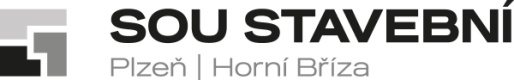 _Objednáváme u Vás dodání spodní frézky F 700 Z dle cenové nabídky č. 12-0608/53 ze dne 03.02.2022.  Cena dodávky: 247.762 Kč bez DPH, 299.792 Kč včetně DPH. Adresa dodávky a předání: Plzeň, Borská 55 Termín: 	 září - listopad 2022 (dle dohody) Poznámka: 		 dodávku avizovat den předem na tel.: 602 159 102 Bližší informace zástupce ředitele pro odborný výcvik Ing. Jiří Hájek tel. č. 602 159 102 nebo Ing. Adam Klik tel. č. 725 705 807 Fakturační adresa: 	SOU stavebníBorská 55301 00 PlzeňIČO: 004 97 061, jsme plátci DPHPříloha: cenová nabídka č. 12-0608/53 ze dne 03.02.2022.Žádáme o písemné potvrzení objednávkyPotvrzujeme objednávku: FELDER Group CZ s.r.o.Jáchymovská 721155 00 Praha 5Střední odborné učiliště stavební, Plzeň, Borská 55Střední odborné učiliště stavební, Plzeň, Borská 55Střední odborné učiliště stavební, Plzeň, Borská 55Borská 2718/55, Jižní Předměstí, 301 00 PlzeňBorská 2718/55, Jižní Předměstí, 301 00 PlzeňBorská 2718/55, Jižní Předměstí, 301 00 Plzeňtel.: 373 730 030, datová schránka: 7s8gxd7tel.: 373 730 030, datová schránka: 7s8gxd7FELDER Group CZ s.r.o.e-mail: sou@souplzen.cze-mail: sou@souplzen.czJáchymovská 721http://www.souplzen.czhttp://www.souplzen.cz155 00 Praha 5VÁŠ DOPIS ZN.:ZE DNE:NAŠE ZN.:SOUSPL/0635/22SOUSPL/0635/22VYŘIZUJE:Ing. Jiří HájekIng. Jiří HájekTEL.:373 730 036373 730 036DAT. SCHR.:7s8gxd77s8gxd7E-MAIL:sou@souplzen.czsou@souplzen.czDATUM:7.4.20227.4.2022Objednávka 19/2022Střední odborné učiliště stavební,Plzeň, Borská 55